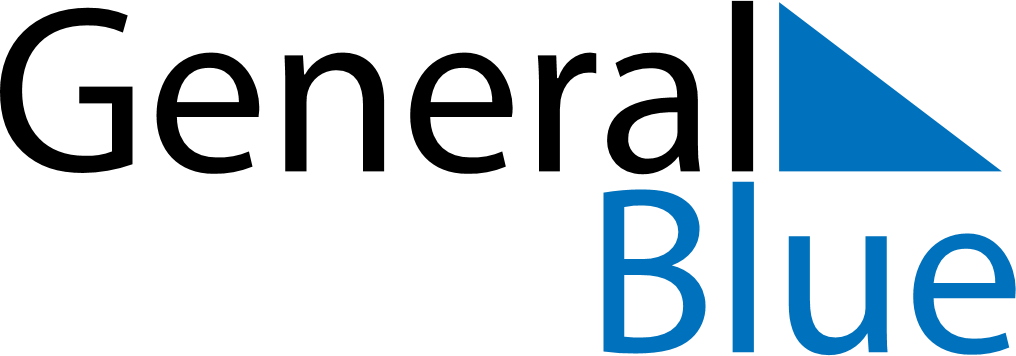 May 2024May 2024May 2024May 2024May 2024May 2024Forssa, Kanta-Haeme, FinlandForssa, Kanta-Haeme, FinlandForssa, Kanta-Haeme, FinlandForssa, Kanta-Haeme, FinlandForssa, Kanta-Haeme, FinlandForssa, Kanta-Haeme, FinlandSunday Monday Tuesday Wednesday Thursday Friday Saturday 1 2 3 4 Sunrise: 5:18 AM Sunset: 9:26 PM Daylight: 16 hours and 8 minutes. Sunrise: 5:15 AM Sunset: 9:29 PM Daylight: 16 hours and 13 minutes. Sunrise: 5:12 AM Sunset: 9:32 PM Daylight: 16 hours and 19 minutes. Sunrise: 5:09 AM Sunset: 9:34 PM Daylight: 16 hours and 24 minutes. 5 6 7 8 9 10 11 Sunrise: 5:07 AM Sunset: 9:37 PM Daylight: 16 hours and 30 minutes. Sunrise: 5:04 AM Sunset: 9:39 PM Daylight: 16 hours and 35 minutes. Sunrise: 5:01 AM Sunset: 9:42 PM Daylight: 16 hours and 40 minutes. Sunrise: 4:59 AM Sunset: 9:45 PM Daylight: 16 hours and 45 minutes. Sunrise: 4:56 AM Sunset: 9:47 PM Daylight: 16 hours and 51 minutes. Sunrise: 4:53 AM Sunset: 9:50 PM Daylight: 16 hours and 56 minutes. Sunrise: 4:51 AM Sunset: 9:52 PM Daylight: 17 hours and 1 minute. 12 13 14 15 16 17 18 Sunrise: 4:48 AM Sunset: 9:55 PM Daylight: 17 hours and 6 minutes. Sunrise: 4:45 AM Sunset: 9:57 PM Daylight: 17 hours and 11 minutes. Sunrise: 4:43 AM Sunset: 10:00 PM Daylight: 17 hours and 16 minutes. Sunrise: 4:41 AM Sunset: 10:02 PM Daylight: 17 hours and 21 minutes. Sunrise: 4:38 AM Sunset: 10:05 PM Daylight: 17 hours and 26 minutes. Sunrise: 4:36 AM Sunset: 10:07 PM Daylight: 17 hours and 31 minutes. Sunrise: 4:33 AM Sunset: 10:10 PM Daylight: 17 hours and 36 minutes. 19 20 21 22 23 24 25 Sunrise: 4:31 AM Sunset: 10:12 PM Daylight: 17 hours and 41 minutes. Sunrise: 4:29 AM Sunset: 10:14 PM Daylight: 17 hours and 45 minutes. Sunrise: 4:26 AM Sunset: 10:17 PM Daylight: 17 hours and 50 minutes. Sunrise: 4:24 AM Sunset: 10:19 PM Daylight: 17 hours and 54 minutes. Sunrise: 4:22 AM Sunset: 10:21 PM Daylight: 17 hours and 59 minutes. Sunrise: 4:20 AM Sunset: 10:24 PM Daylight: 18 hours and 3 minutes. Sunrise: 4:18 AM Sunset: 10:26 PM Daylight: 18 hours and 7 minutes. 26 27 28 29 30 31 Sunrise: 4:16 AM Sunset: 10:28 PM Daylight: 18 hours and 12 minutes. Sunrise: 4:14 AM Sunset: 10:30 PM Daylight: 18 hours and 16 minutes. Sunrise: 4:12 AM Sunset: 10:32 PM Daylight: 18 hours and 20 minutes. Sunrise: 4:10 AM Sunset: 10:34 PM Daylight: 18 hours and 24 minutes. Sunrise: 4:09 AM Sunset: 10:36 PM Daylight: 18 hours and 27 minutes. Sunrise: 4:07 AM Sunset: 10:38 PM Daylight: 18 hours and 31 minutes. 